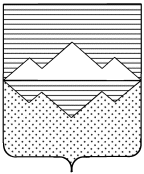 СОВЕТ ДЕПУТАТОВСУЛЕИНСКОГО ГОРОДСКОГО ПОСЕЛЕНИЯСАТКИНСКОГО МУНИЦИПАЛЬНОГО РАЙОНАЧЕЛЯБИНСКОЙ ОБЛАСТИРЕШЕНИЕот «    »                года № _____                 п. СулеяО внесении изменений в решение Совета депутатов от 22.09.2021 г. № 27 «Об утверждении Положения о муниципальном контроле в сфере благоустройства на территории Сулеинского городского поселения»В соответствии с ч.3 ст. 66 Федерального закона от 31.07.2020 № 248-ФЗ «О государственном контроле (надзоре) и муниципальном контроле в Российской Федерации», руководствуясь Уставом Сулеинского городского поселенияСОВЕТ ДЕПУТАТОВ СУЛЕИНСКОГО ГОРОДСКОГО ПОСЕЛЕНИЯ РЕШАЕТ: 1. Внести в решение Совета депутатов от 22.09.2021 г. № 27 «Об утверждении Положения о муниципальном контроле в сфере благоустройства на территории Сулеинского городского поселения» следующие изменения:1) абз.3 пункт 27 Положения изложить в новой редакции следующего содержания:«Внеплановая документарная проверка проводиться после согласования с органами прокуратуры.»2.	Настоящее решение подлежит опубликованию в газете «Саткинский рабочий» и размещению на официальном сайте Администрации Сулеинского городского поселения в информационно-телекоммуникационной сети «Интернет».3.	Настоящее решение вступает в силу после его официального опубликования (обнародования).Глава Сулеинского городского поселения                                                      В.Г. Губайдулина  Председатель Совета депутатов Сулеинскогогородского поселения                                                                                             А.В. Фролкин    